Ponedjeljak 								  11.5.2020. 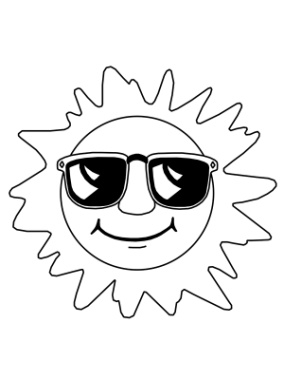 HRVATSKI JEZIKBAKA PRIČALICA, BLANKA DOVJAK - MATKOVIĆZa početak, otvori bilježnicu, preskoči 3 reda (za školski rad, naslov i autoricu) te napiši nekoliko rečenica u svojoj baki. Kako se zove, što voliš kod nje, viđaš li je često, u čemu ti pomaže....Nakon toga, pročitaj tekst na 245.strani. Riješi sve zadatke do 10. (uključujući i njega).Na kraju prepiši i nadopuni plan ploče. 		Školski rad   11.5.2020.		BAKA PRIČALICA 			BLANKA DOVJAK - MATKOVIĆVRSTA TEKSTA: _____________________LIKOVI:  __________  ____________  ____________U pjesmi su stihovi napisani jedan ispod drugoga, a u priči rečenice od lijevog do desnog ruba.Pjesma ima rimu, a priča nema. Zajedničko pjesmi i priči su motivi i tema o kojoj govore. PRILAGOĐENI PROGRAM – MARIN – pročitaj priču BAKA PRIČALICA, prepiši pitanja i odgovori na njih. Do kraja dana poslati na pregled.NAVEDI LIKOVE. ZAŠTO VEDRAN VOLI SVOJU BAKU?ZAŠTO JU JE NAZVAO BAKA PRIČALICA?ŠTO JE MAMA PREDLOŽILA VEDRANU? KOJE SE KNJIŽEVNE VRSTE SPOMINJU U OVOJ PRIČI? MATEMATIKAPISANO DIJELJENJE (1036:74) – vježbanje i ponavljanjeDanas je dan za ponoviti nastavni sadržaj od petka. Nadam se da nije bilo teško i da si savladao/savladala.  Riješi radnu bilježnicu na 111. i 112.strani te zbirku na 107.Kada riješiš, molim te da poslikaš i pošalješ mi na pregled. PRILAGOĐENI PROGRAM – MARIN – prepisati zadatke u bilježnicu. Prepisati SVE zadatke, ne samo dio.  Uz današnje zadatke, poslati zadatke od prošloga tjedna do kraja dana!! 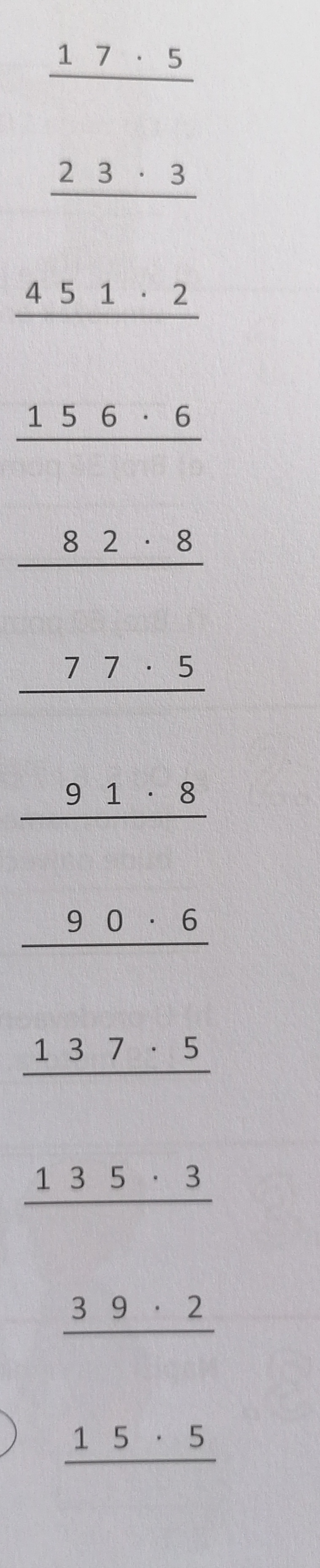 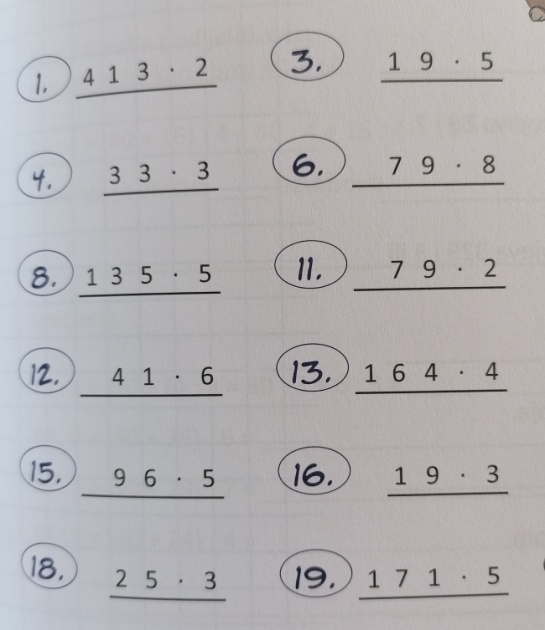 PRIRODA I DRUŠTVOPRIRODNE POSEBNOSTI RH – obradaKako bi se prisjetio što si naučio o živim bićima u moru i uz more, riješi radnu bilježnicu na 73.strani (2.zadatak) i 74.stranu.Nakon toga, otvori udžbenik na 50.strani. Pročitaj tekst. Kada si pročitao i saznao što su nacionalni parkovi, parkovi prirode i koliko ih ima, pogledaj kratke videe o tome.https://www.youtube.com/watch?v=3DncdPNbFcohttps://www.youtube.com/watch?v=iD4elMc9nqkSada još prepiši plan ploče i pokušaj na karti RH pronaći sve nacionalne parkove i parkove prirode. ZADATAK ZA OCJENU – odaberi jedan nacionalni park i jedan park prirode. Prouči o njima općenite stvari (godina postanka, koliko su veliki, životinje i biljke koje su karakteristične za to područje...)  i neke zanimljivosti na Internetu. O svakom napravi manji plakat (može i na A4) ili prezentaciju na laptopu/kompjuteru. Potrudi se da plakat bude uredan, čitljiv i da ima neke fotografije. Ukoliko nemaš printer, nacrtaj neku sličicu! Ako ćeš raditi prezentaciju, prednost je što možeš koristiti mnoštvo slika, ubaciti glazbu, video i sl.Ovaj zadatak napravi do ponedjeljka (18.5.), poslikaj i pošalji. 	Školski rad   11.5.2020.	PRIRODNE POSEBNOSTI RHNACIONALNI PARKOVI I PARKOVI PRIRODE – zaštićena područjaNACIONALNI PARKOVI – Plitvička jezera, Paklenica, Risnjak, Mljet, Kornati, Brijuni, Krka i Sjeverni Velebit. PARKOVI PRIRODE – Medvednica, Kopački rit, Velebit, Biokovo, Telašćica, Lonjsko Polje, Učka, Vransko jezero, Papuk, Žumberak i Lastovsko otočje. U nacionalnim parkovima i parkovima prirode ne smiju se brati biljke i uznemiravati životinje!PRILAGOĐENI PROGRAM – MARIN – pročitati u svom udžbeniku nastavnu jedinicu o nacionalnim paarkovima i parkovima prirode u RH. Riješiti zadatke, prepisati plan ploče. Zadatak za ocjenu predati do 18.5.!TJELESNA I ZDRAVSTVENA KULTURAPonovi vježbe razgibavanja.DODATNA NASTAVAZadaci na Matificu.